                                                      Fija saison régulière 2 planning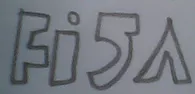 TOUS LES LUNDIS MIDIPlanning :4 matchs de poule + 4 quarts de finale + 2 demi-finales + 1 finale = 11 matchsPlanning poules :Poules 1 : lundi 7 décembre 2020 12h00Poules 2 : lundi 14 décembre 2020 12h00Poules 3 : lundi 4 janvier 2021 12h00Poules 4 : lundi 11 janvier 2021 12h00Ces matchs sont organisés par la Fédération Internationale de Jakob Association (Fija). Ce tournoi est en partenariat avec Ping-pong Saturne© et Pokémon®. Tous droits réservés. ©Fédération Internationale de Jakob Association (Fija) 2020.www.fijafoot.comPing-pong Saturnewww.pokemon.fr